TABLE OF CONTENTS1.1	Legal context	01.2	What elements does the Development of this IDP comprise?	01.3	How is the IDP Process Undertaken (Process)?	12	ORGANISATIONAL ARRANGEMENTS	22.1 IDP Representative Forum	22.2 IDP Steering Committee	22.3 IDP Task Teams	32.4 Technical Intergovernmental Relations Forum	42.5 Schedule of Meetings	43. MECHANISMS FOR PUBLIC PARTICIPATION	44.	BINDING PLANS AND LEGISLATION	55.	ACTION PLAN AND BUDGET	55.1 Action Plan	55.2	Budget	55.3	MAYORAL PROGRAMME OF ACTION	66. ANNEXURE A: BINDING PLANS AND LEGISLATION	67.ROLES AND RESPONSIBILITIES	88. IDP AND BUDGET PROCESS PLAN PROGRAMME   2017/2018	109. a schedule of ELECTION OF WARD COMMITTEE MEMBERS ……………………….141.INTRODUCTION This PROCESS PLAN outlines the manner in which the IDP PROCESS will be undertaken. It has been prepared in line with the District Framework Plan. The IDP Review is legislated in Section 34 of the Municipal Systems Act which states: A municipal council- a) Must review its Integrated Development Plan– i. annually in accordance with an assessment of its performance measurements in terms of Section 41; and ii. to the extent that changing circumstances so demand; and b) May amend its IDP in accordance with a prescribed process. Legal context The Municipal Systems Act requires the Municipal Council to adopt a single, inclusive and strategic plan for the development of the municipality. As alluded to above, it further states that the IDP must be reviewed annually.In addition to the Municipal Systems Act the Municipal Finance Management Act (MFMA) provides for timeframes for the IDP and the budget. In terms of the budget and IDP schedule (or the IDP Process Plan) the MFMA requires that these be adopted by Council by the end of August, the draft budget and IDP to be tabled before the council in March and final budget and IDP to be adopted by council in May section (21) and (24) of the Municipal Finance Management Act. The preparation and adoption of a Process Plan is also a legislated requirement and is provided for under Section 28 of the Municipal Systems Act.The Process plan outlines the process of development of the Integrated Development Plan (IDP). What elements does the Development of this IDP comprise?In the IDP cycle, changes to the IDP may be required from three main sources:MEC comments,Amendments necessitated by changing circumstances ,andRevisiting the vision, objectives and strategies in line with the new Council Updating planned projectsPerformance Management System reviewThe reviewed Msinga Municipality 2016/2017 IDP is expected to comprise of the following:The reviewed SDF and Housing PlanDevelopment of sector plans  New projects:  Five year investment PlanThe departmental  scorecardsOne year operational planHow is the IDP Process Undertaken (Process)? The steps below represent a continuous cycle of planning, implementation and review. Implementation commences immediately after the Municipal Council adopted the initial 5 year .Preparing for IDPMonitoring and evaluationDefined objectives ,strategies and projectsDrafting of the Review AdoptionPublic participationIDP implementationPerformance Management SystemsThroughout these steps community participation plays a big role in ensuring that the public’s needs are reflected in the IDPORGANISATIONAL ARRANGEMENTS The following structures will guide the IDP Review Process of Msinga Municipality:   IDP Representative Forums   IDP Steering Committees  Technical Intergovernmental Relations Forum and  Task teams2.1 IDP Representative Forum The IDP Representative Forum, formed as part of the IDP process in the previous years will continue to function throughout the IDP Review. To ensure wide representation community members are encouraged to participate in the process or send their representatives. To ensure meaningful contribution terms of reference may be reviewed and extended during the IDP process. The IDP Representative Forum composition is as follows:Chaired by:The Executive Mayor or a member of the EXCOSecretariat:IDP Steering CommitteeComposition:Chairperson of the Development  Planning sub-committee Traditional LeadersWard Committee members Heads of Departments / Senior officialsStakeholder representatives of organised groupsAdvocates for unorganised groupsResource personsGovernment Sector DepartmentsReligious leaders2.2 IDP Steering Committee The IDP Steering Committee, formed as part of the IDP process during the previous year will continue to function throughout the IDP review. The IDP Steering Committee comprise of:Municipal ManagerIDP ManagerDepartmental DirectorsThis committee will monitor progress. Of critical importance is that it will be the structure that “puts it all together”. This is important because there are a number of sub-activities that form part of the IDP Review, each of which will require a specific focus. 2.3 IDP Task Teams IDP task teams, formed as a combination of the IDP Steering Committee and Councillors will play a major role in the IDP process. It should, however, be noted that the way in which these structures relate to other structures of Council needs to be carefully considered to minimize unnecessary bureaucracy and delays. 2.4 Technical Intergovernmental Relations Forum For the Municipality to succeed other spheres of government must also play a role. In order to maximize co ordination and synergy between the spheres of government an invitation is extended to all government spheres to part-take in the IDP process. Chapter 3 of the Constitution Act 108 of 1996 provides for the principles that underlie the relations between the spheres of government. This structure is responsible for:• Coherent planning and development in the municipal area; • Co-ordination and alignment of the strategic and performance plans and priorities; objectives and strategies of the municipality; and• Any matter of strategic importance which affects service delivery within the municipal area.2.5 Schedule of Meetings The following is a schedule of meetings for the IDP Review Process. 3. MECHANISMS FOR PUBLIC PARTICIPATION One of the main features of the Integrated Development Planning process is the involvement of community and stakeholder organizations in the process. Participation of affected and interested parties is obligatory in the IDP review process and is set down in Sections 16 – 18 of the Municipal Systems Act. This is to ensure that the IDP addresses the real issues that are experienced by the citizens of a municipality. The Municipality will place a notice on the local newspaper inviting interested parties to participate in the representative forum. As part of consulting and informing the community, on approval of the draft IDP/Budget the municipality will advertise in the local newspapers as well as on local notice boards.The Representative Forum will meet throughout the IDP process. The frequency of meetings is highlighted in the table above. At the beginning of 2016/2017 financial year the municipality will embark on wide scale  public consultation (the schedule is attached below).These public engagements allow the honourable Mayor to table before the community the budget and the planned projects as reflected in the IDP and SDBIP. This public engagement opens a platform where the community gets to voice their concerns regarding service delivery. Importantly, as Chapter four of the MSA stipulates that a municipality has to create a culture of public participation, Msinga municipality has tailor made its communication strategy to fit its community profile. These engagements are aimed more at the illiterate members of the community, who would not be able to read the IDP document on display.BINDING PLANS AND LEGISLATION The broader legal context for reviewing the IDPs is attached as on number 6. ACTION PLAN AND BUDGET 5.1 Action Plan Each phase will be initiated by a steering committee meeting; this will enable the HODs to give a clear direction with regards to activities required in the phase. The Representatives Forum meetings are to facilitate community participation.Details of the steps within each phase are included in Annexure B. Representative Forum meetings are scheduled to facilitate community participation and relevant input to the IDP review. Budget Budget has been set aside for the IDP Process as indicated below. MAYORAL PROGRAMME OF ACTION  2017/2018 FINANCIAL YEARThe Mayor embarks on a wide scale community participation Programme. The Programme is structured around multi-disciplinary topics in line with the municipality’s function .It has two phases from June to December 2016  and the second phase is January to June 2017. It incorporates a wide spectrum of topics ranging from reporting back on the Annual Performance Report in terms of section 46 of Chapter 6 of the Municipal Systems Act, 32 of 2000 and Chapter 12 for the Municipal Finance Management Act, 56 of 2003. Msinga has a high number of illiterate communities thus most community participation is done verbally with supportive documentation being handed out to the public.The mayoral programme will be developed once the new Mayor has been sworn in and will form part of the final Process plan.6. ANNEXURE A: BINDING PLANS AND LEGISLATION National legislation can be distinguished between those that deal specifically with municipalities arising from the Local Government White Paper on the one hand and sector planning legislation on the other. The Municipal Structures and Systems Acts are specific to municipalities. The Systems Act has a specific chapter dedicated to IDPs and is the driving piece of legislation for the development of IDPs. Arising from the Systems Act, the soon to be finalised IDP Regulations need to be complied with. National sector legislation contains various kinds of requirements for municipalities to undertake planning. Sector requirements vary in nature in the following way: • Legal requirements for the formulation of a discrete sector plans (e.g. a water services development plan). • A requirement that planning be undertaken as a component of, or part of, the IDP (like a housing strategy and targets). • Links between the IDP and budget process as outlined in the Municipal Finance Management Act, 2003. Legal compliance requirement (such as principles required in the Development Facilitation Act – DFA – and the National Environmental Management Act – NEMA). • More a recommendation than a requirement, which is deemed to add value to the municipal planning process and product (in this case, Local Agenda 21). These are highlighted in the table below: 7. ROLES AND RESPONSIBILITIES As with the preparation of the IDP, in the review, the main roles and responsibilities allocated to each of the role players are set out in the following.8. IDP AND BUDGET PROCESS PLAN PROGRAMME   2017/2018a schedule of ELECTION OF WARD COMMITTEE MEMBERSThe IDP has to be reviewed annually for the following reasons: To ensure its relevance as the Municipality’s Strategic Plan. To inform other components of the Municipal business process including institutional and financial planning and budgeting. To inform the cyclical inter-governmental planning and budgeting cycle. For the IDP to remain relevant the Municipality must assess its performance and the achievement of its targets and strategic objectives. Therefore the IDP must reflect the impact of the achievements and the challenges as well as corrective measures to address those challenges. The IDP process will address internal and external circumstances that impact on the priority issues, objectives, strategies, projects and programmes of integrated planning. The IDP, as a municipality’s strategic plan, informs Municipal decision-making as well as all the business processes of the Municipality. The IDP must inform the Municipality’s financial and institutional planning and most importantly, the drafting of the annual budget. The IDP process and the budget process are two distinct but integrally linked processes which must be coordinated to ensure that the IDP and budget related policies and the tabled budget are mutually consistent and credible. (Municipal Finance Management Act, 2003; Local Government: Municipal Planning and Performance Management Regulations, 2001).TASK TEAMPRIORITY ISSUES Institution and Finance • Institution • Finance • Communication • SPU/ IGR• ICT Local Economic Development and Environment • Agriculture • Manufacturing • Tourism • Urban Renewal • Heritage • SMME Development • Environment Social Needs • Municipal/ environmental health • HIV/ AIDS • Disaster Management and Fire Fighting • Safe and Healthy environment • Community Safety Infrastructure • Water and Sanitation • Roads • Telecommunication and electricity • Solid Waste • Land and Housing • Public Transport • Community Facilities • Building Control StructureDate Time IDP Steering Committee21/11/201610h00 – 12h00IDP Steering Committee16/01/201710h00 – 12h00IDP Steering Committee06/03/201710h00 – 12h00IDP Steering Committee29/05/201610h00 – 12h00IDP Representative Forum 15/11/201610h00 – 14h00IDP Representative Forum District IDP ForumIDP Representative Forum 14/02/201710h00 – 14h00IDP Representative Forum 25/04/201710h00 – 14h00IDP Representative Forum FUND SOURCE AMOUNT IDP Process Department of Co-operative Governance & Traditional Affairs (DCOGTA) R20 000 This amount will be used to hold forums with stakeholders towards the preparation of the IDP 2017/18Category of requirement Sector requirement National department Legislation/policy Legal requirement for a district/local plan Integrated Transport Plan Department of Transport National Transport Bill Legal requirement for a district/local plan Waste Management Plan Department of Environmental Affairs & Tourism White Paper on Waste Management Legal requirement for a district/local plan Spatial planning requirements Department of Land Affairs DFA/Land Use Management Bill (forthcoming) Requirement for sector planning to be incorporated into IDP Housing strategy and targets Housing Housing Act (Chapter 4, Section 9) Requirement for sector planning to be incorporated into IDP Environmental management issues Department of Environmental Affairs & Tourism Requirement for sector planning to be incorporated into IDP LED Department of Local Government Municipal Systems Act Requirement for sector planning to be incorporated into IDP Integrated Infrastructure Planning Department of Provincial and Local Government Requirement for sector planning to be incorporated into IDP Spatial framework Department of Land Affairs Department of Local Governmental and Traditional Affairs. Municipal Systems Act, Land Use Management Bill Requirement for sector planning to be incorporated into IDP Integrated Energy Master Plan Department of Minerals & Energy White Paper on Energy Policy, December 1998 Requirement that IDP complies with National Environmental Management Act (NEMA) Principles Department of Environmental Affairs & Tourism National Environment Management Act (107 of 1998) Requirement that IDP complies with Development Facilitation Act (DFA) Principles Department of Land Affairs Development Facilitation Act of 1995Requirement that IDP complies with Environmental Implementation Plans (EIPs) Department of Environmental Affairs & Tourism National Environment Management Act (107 of 1998) Value adding contribution Local Agenda 21 Local Agenda 21 Local Agenda 21 Role playerRoles and responsibilitiesMunicipal CouncilAs the ultimate political decision making body of the municipality, the council has to: consider, approve and adopt the Process Plan and the IDP Review. Executive CommitteeDelegate the overall management, co-ordination and monitoring of the process and drafting of the IDP to the Municipal Manager; and approve nominated persons to be in charge of the different roles, activities and responsibilities of the process and drafting.MANCOConsist of Heads of Departments to: provide technical/sector expertise Provide Departmental operational and capital budgetary informationEnsure project proposals are compliant with legislation such Gender Equity, Employment Equity, BBEE and addressing HIV/AIDSIDP ManagerDay to day management of the processResponding to comments from the publicIDP Steering CommitteeAssist and support the Municipal Manager/IDP Manager and the Representative Forum.Monitor progressIDP Representative Forum/Task TeamsEnsures wide representation of the communityRepresenting interest and contributing knowledge and ideas. ExternalSector departmentsProvide data and information especially with regard to projects, budget guidelines. Alignment of budgets with the IDP.IDP alignment Committee This committee is made of the District’s IDP Manager, Disaster Manager, LED Manager, IDT Coordinator, DEAT Representative; IDP Managers form all Local Municipalities within the UMzinyathi District, key sector departments including DLGTA and DEAT. Located within the District, it will ensure the co-ordination and  deal with strategic issues of the IDP planning processACTIONSRESPONSIBLE TARGET DATE:Done/    X : NOTsubmit Draft Process Plan 2017/2018  to ExcoMM / IDP MANAGER 31 July 2016Review Performance agreements of section 54/56 managers.HODs, Director Corporate services, IDP Manager & Municipal manager30 July 2016Review Performance agreements of section 54 managers. To sign with the newly elected Mayor.Municipal Manager 30 August 2016Submit to DCOGTA a draft Process PlanHODs, IDP Manager & Municipal manager31 July 2016 Submit the annual performance Report, annual financial statementsIDP Manager /CFO/internal Auditors30 August 2016Council adopts  IDP, Budget and Process PlanCFO, Director Development Planning  and IDP Manager21 September 2016Review the Housing Sector Plan( Housing Chapter of the IDP)Director Development Planning  and IDP ManagerSeptember 2016Advertise the Process plan to the publicIDP Manager September 20161st quarter performance report  submitted to councilHODs/IDP managerOctober 20161st quarter performance assessments of section 54/56 ManagersMMOctober 2016IDP Steering committeeMeeting  to discuss key issues, IDP status, evaluating changed circumstances, MEC commentsIDP Manager/CFO21  November 2016IDP Representative Forum  inception meetingMM/HOD/IDP Manager15 November 2016Districts’1st situational analysisMM/LED/IDP  ManagerNovember 2016IDP Steering Committee meetingMM/HOD/IDP Manager16 January 2017IDP Best practicesIDP MANAGER 05 December 2016Budget Requirements to be submitted to Treasury by  HODs  All HODs22 December 20162015/16 Midyear report S72 Submitted to Council & Provincial TreasuryIDP Manager/CFOJanuary 20172ND  quarter performance assessment of S54/56 ManagersMMJanuary 2017Pro forma draft budget  to be finalized  All HODs22 January 2017Draft operational & Capital budget to be considered by the Mayor.10 February 2017Provincial IDP stakeholders meetingsIDP ManagerIDP Representative ForumDirectors of Corporate, Technical & Planning& IDP Manager, 14  February 2017Hold a strategic planning session  HODs/IDP Manager February 2017MM to submit the Draft Budget to the Mayor for tabling MM & CFO24 February 2017IDP Steering Committee meetingHead of Departments and IDP manager 06 March 2017Districts 2and IDP forumPresentation of the draft IDP for comments and receive municipal projects to sector departments and private sectorMM/HOD/IDP Manager March 2017Table  draft IDP& Budget to council, DCOGTA & Treasury. IDP Manager/CFO/MM22  March 2017Advert to be placed on the local newspaper for 28 days calling for comments on the Draft IDP & BudgetAssistant CFO & IDP manager 30 March  2017- 28 April 2017IDP Representative ForumReview strategies/objectives. Alignment& integration of project lists, sector plans, finalizing implementation programmes and MTEFDirectors of corporate, technical & planning IDP Manager, LED officer25  April 2017Provincial stakeholders meetingIDP Manager Public consultation of the IDP and Budget in terms of section 17 and 18 chapter 4 of MSA (2000) and section 22 of  MFMA (2003)Municipal Manager/ CFO/IDP ManagerMarch 2017Decentralized IDP assessment forumsIDP manager07-29 April 2017Approval of Final Budget and IDP to be advertised for 21 days in terms of MSA.Council25 May 2017Adoption of IDP,SDBIP and Budget by councilCouncil25 May 2017Steering Committee meeting; to finalize programmes and projects. Develop the scorecards.MM/IDP Manager29 May 2017Submit final IDP and Budget to DCOGTA within 10 days of adoption CFO/IDP ManagerJune/July 2017Adopt Process plan 2017/18 & performance agreements for S57 CFO/IDP ManagerJuly 2017Make Performance agreements public. Publish on the municipal website Communications Manager & IDP officer July 2017WARD NAME OF COUNCILLORDATE OF ELECTION-TIMEVENUE01Cllr K Sithole03/10/201609H00Mzamo yethu Hall02Cllr MPS Mshibe18/10/201609H00Thushana Hall03Cllr JV Langa19/10/201614H00Mandleni Hall04Cllr MW Sokhela19/10/201609H00Bhubesini Hall05Cllr LE Danisa20/10/201614H00Bathembu Hall06Cllr P Dladla20/10/201609H00Ngongolo07Cllr M Sithole17/10/201609H00Mbangweni Hall08Cllr B Dumakude07/10/201609H00Nteneshane  Hall09Cllr MS Khoza30/09/201614H00Mhlumba Hall10Cllr S Magubane07/10/201614H00Fundokuhle School11Cllr BL Ntuli04/10/201609H00Mawozini Hall12Cllr BP Ngcobo21/10/201609H00Ndanyana13Cllr DM Ndlovu04/10/201614H00Mfenebude Hall14Cllr SG Masimula06/10/201614H00Coch School15Cllr MMS Myeza24/10/201609H00Pano Hall16Cllr TL Kunene03/10/201614H00Ntili Hall17Cllr N Majozi18/10/201614H00Pomeroy Hall18Cllr T Mabaso21/10/201614H00Mazabeko Hall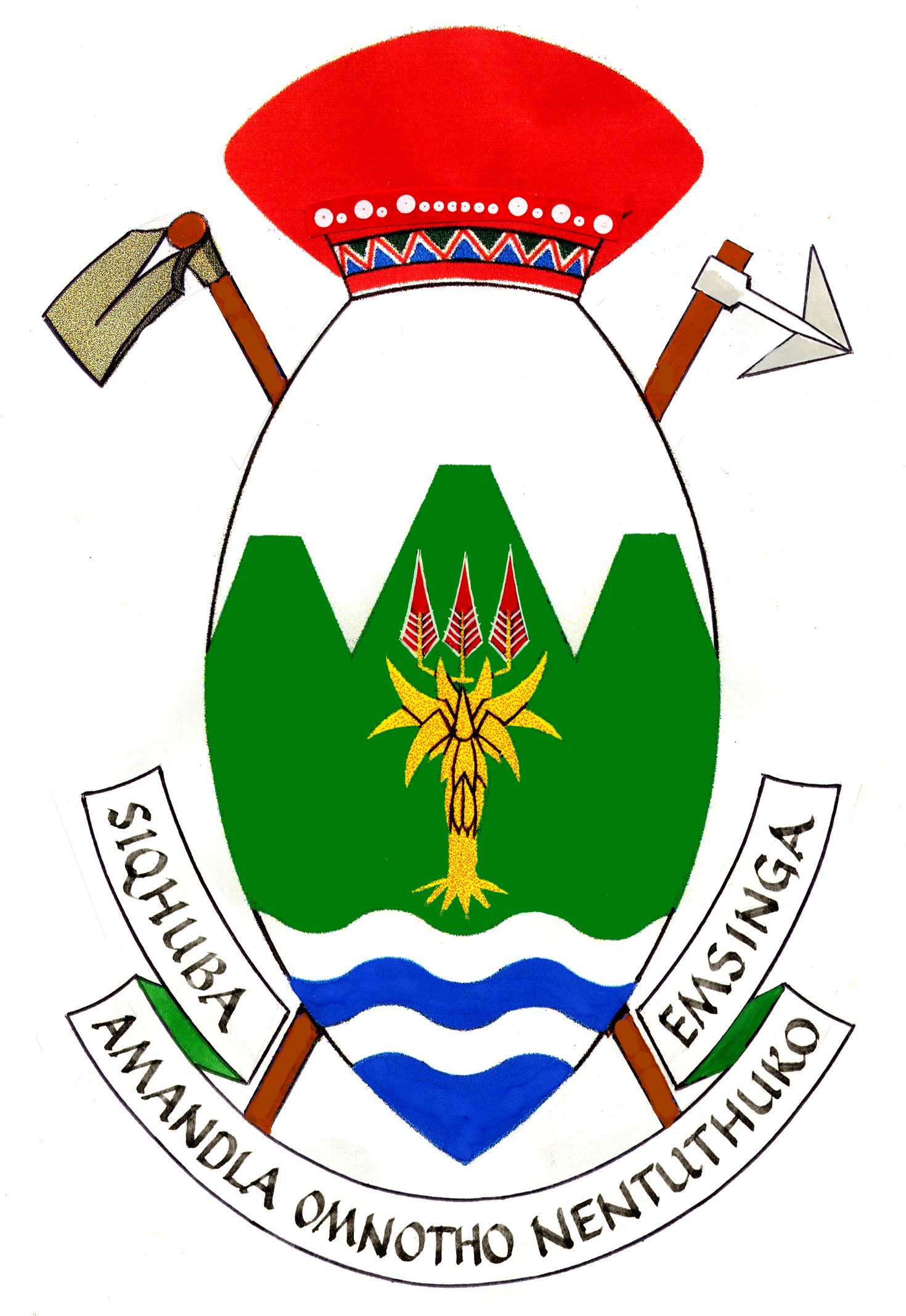 